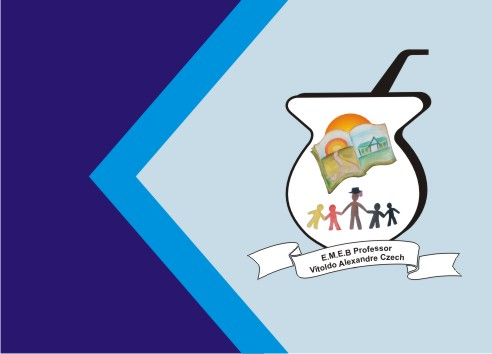 ALONGAMENTOSO alongamento muscular é de suma importância para manutenção da qualidade de vida, melhoradá aptidão física e promoção de saúde. Trata-se de um tipo de exercício físico que tem como objetivo dar mais agilidade, elasticidade e um aumento na amplitude do movimento muscular.Observe as figuras abaixo e tente fazer.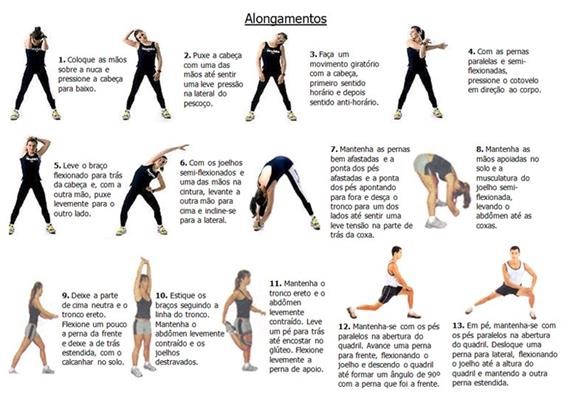 